MERSİN BÜYÜKŞEHİR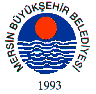 BELEDİYE MECLİSİ KARARIBirleşim Sayısı : (2)Oturum Sayısı : (1)Dönem Sayısı   : (1)Karar Tarihi    : 12/09/2014Karar Sayısı     : 449			  		  	 	  	 	Büyükşehir Belediye Meclisi 12/09/2014 Pazartesi Günü Belediye Başkanı Burhanettin KOCAMAZ başkanlığında Mersin Büyükşehir Belediyesi Kongre ve Sergi Sarayı Toplantı Salonu’nda toplandı.Gündem maddesi gereğince; Büyükşehir Belediye Meclisi’nin 08/09/2014 tarih ve 391 sayılı kararı ile Plan ve Bütçe Komisyonu’na havale edilen, “Toroslar Belediyesi’ne ait 2015 Mali Yılı Vergi, Harç ve Ücret Tarifesi” ile ilgili; 11/09/2014 tarihli komisyon raporu katip üye tarafından okundu.KONUNUN GÖRÜŞÜLMESİ VE OYLANMASI SONUNDA“Toroslar Belediye Meclisi’nin 05/09/2014 tarih ve 146 sayılı kararı ile uygun görülen, Toroslar Belediyesi’ne ait 2015 Mali Yılı Vergi, Harç ve Ücret Tarifesinde 8. Maddenin 6. Fıkrasında belirtilen “yol harcamalarına katılım payı”na “İlçe belediyesinin yetkisinde olan yollardan cephe olan parsellerde yapılacak yapılardan tahsil edilebilir” maddesinin eklenerek, Belediyesinden geldiği şekli ile uygun görüldüğüne dair komisyon raporunun kabulüne, yapılan işari oylama neticesinde mevcudun oy birliği ile karar verildi.Burhanettin KOCAMAZ		   Enver Fevzi KÖKSAL 		Ergün ÖZDEMİR       Meclis Başkanı			       Meclis Katibi	   		   Meclis Katibi